The King and His KingdomMatthew 16:13-28King Questions ?Intro – Review    ______________________________________________________________________________________________________________________________________________________________________
__________________________________________________________________________________________I. Turning Point for the King
Two critical events:Rejection by _________________________________________________________________________
____________________________________________________________________________________Rejection by ________________________________________________________________________
____________________________________________________________________________________
II. Ministry to the ApostlesJesus built the faith of His Apostles in various ways:
Confronting Jewish leaders ____________________________________________________________
____________________________________________________________________________________
____________________________________________________________________________________
1. Accusation of transgressing tradition – 15:1-20 ___________________________________________
____________________________________________________________________________________
2. Pharisees ask for a sign – 16:1-12 ______________________________________________________
____________________________________________________________________________________3. Jesus’ response to Peter’s confession – 16:13-20 __________________________________________
____________________________________________________________________________________Teaching Beyond the ConfessionNo knowledge without revelation _______________________________________________
__________________________________________________________________________Simon _____________________________________________________________________
___________________________________________________________________________Peter ______________________________________________________________________
___________________________________________________________________________The true “Rock” _____________________________________________________________
___________________________________________________________________________Apostles’ “keys”_____________________________________________________________
___________________________________________________________________________Miracles Performed for the Apostles ____________________________________________________
____________________________________________________________________________________
____________________________________________________________________________________
1. Walking on the Water – Matthew 22-33 _________________________________________________
____________________________________________________________________________________
____________________________________________________________________________________
2. Transfiguration – 17:1-8 _____________________________________________________________
____________________________________________________________________________________
____________________________________________________________________________________
3. The coin in the fish – 17:24-27 ________________________________________________________
____________________________________________________________________________________
____________________________________________________________________________________Miracles for the People _______________________________________________________________
___________________________________________________________________________________
A Boy is Healed _________________________________________________________________________________________________________________________________________________________________________________________________________________________________________________________________________________________________________________________________

LITTLE LEARNERSMatthew 167 Acts of Kindness from Matthew 14 and 15	1. Feeding the 5,000	2. Strengthened the faith of the Apostles	3. Heals in remote areas	4 Removes a heavy burden	5. Kindness towards the Gentiles	6. Kindness towards the needy	7. Kindness for its own sake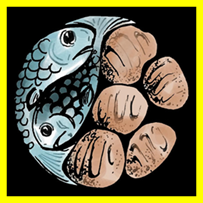 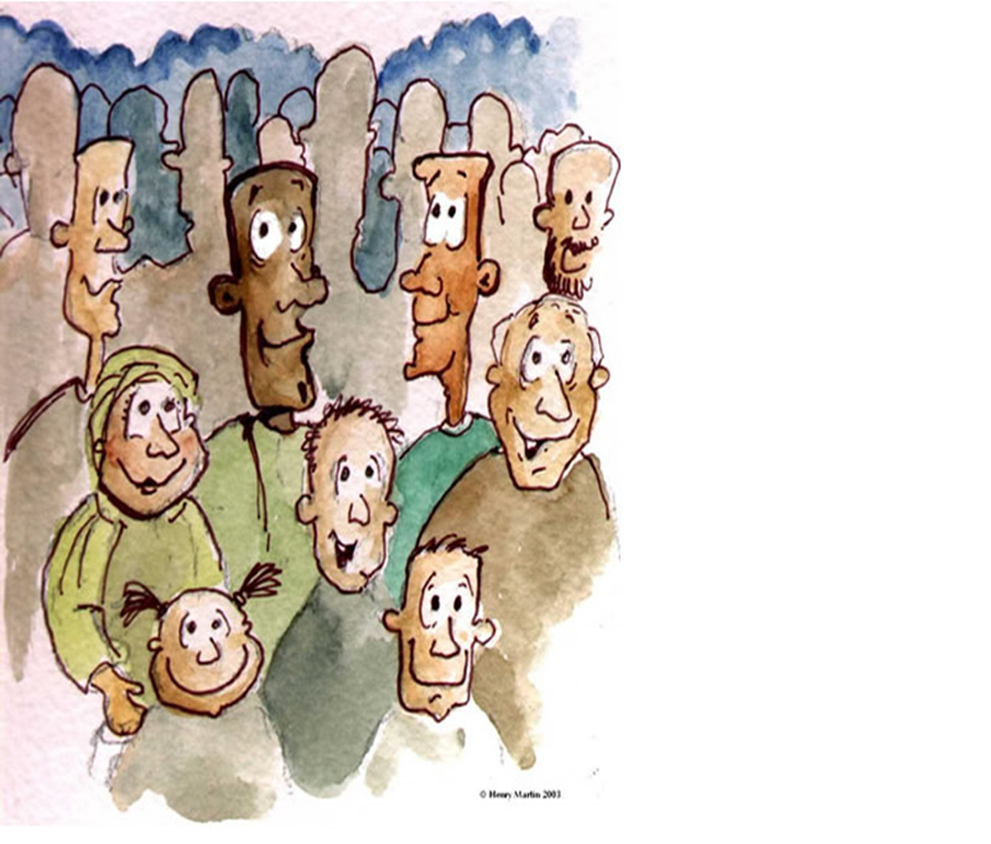 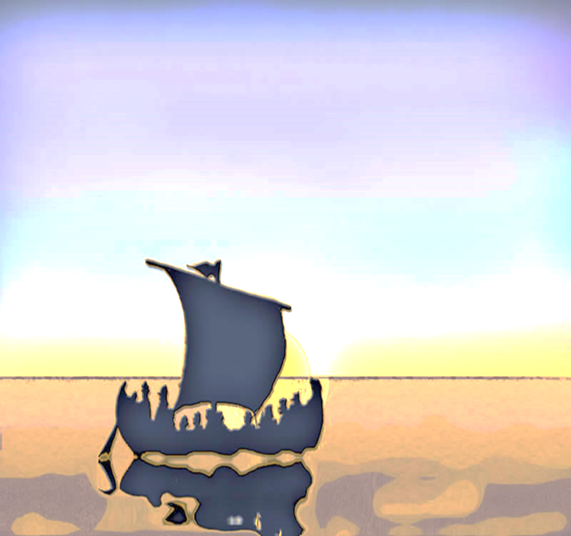 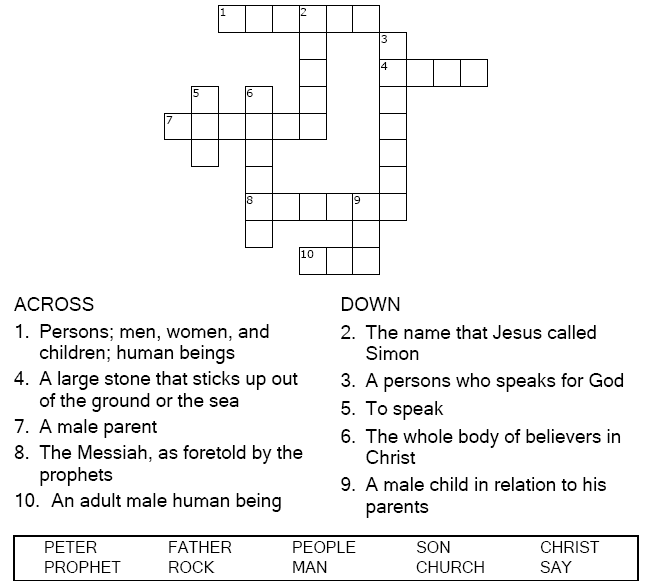 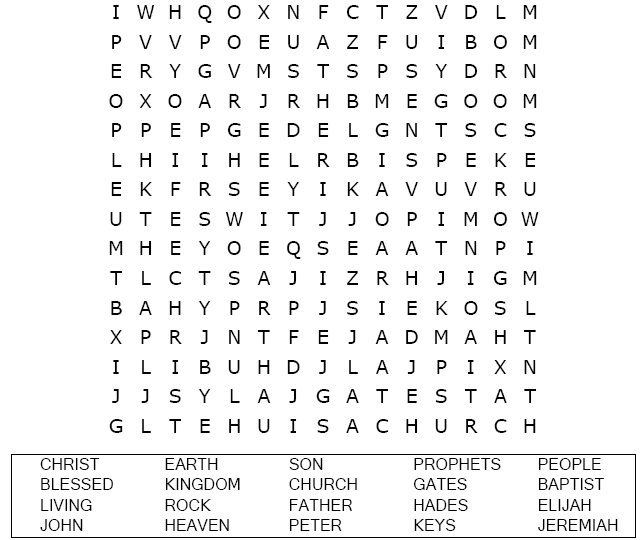 Each number represents a letter of the alphabet.  Substitute the correct letter for the numbers to reveal the codded words.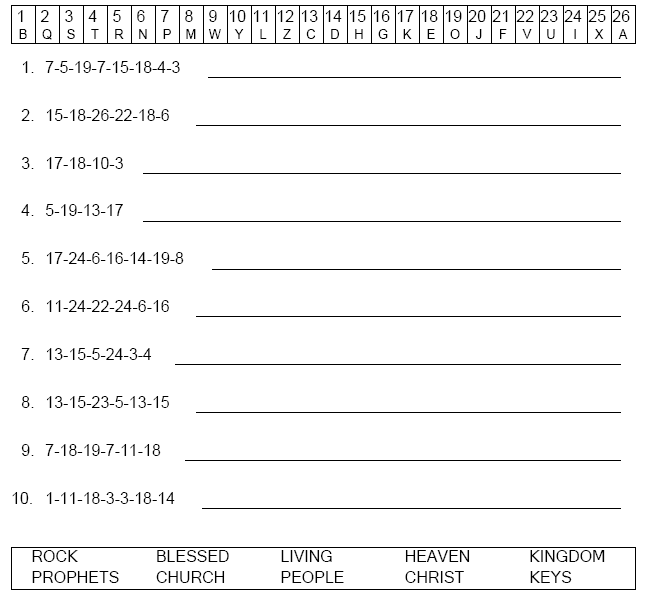 Can you find the way to Jesus, Moses, and Elijah on the mountain? 

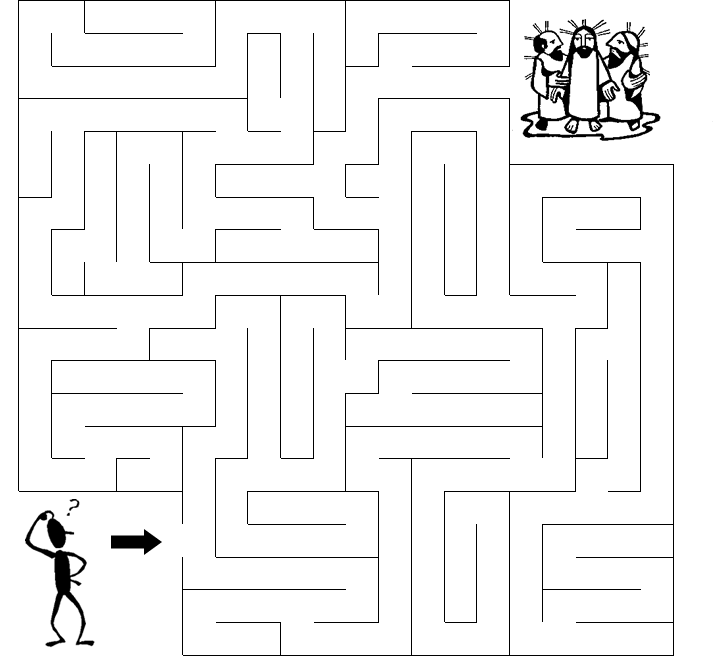 